  Доброе утро! ❄️⛄❄️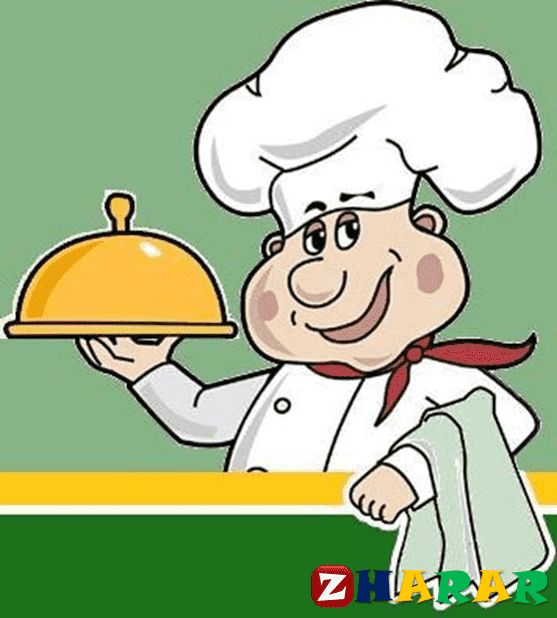 Меню:Завтрак: 🍳🧈☕Каша молочная "Рисовая",  хлеб пшеничный  с маслом,   "Цикорий" с молоком и сахаром.10:00  🧃сокОбед: 🍝🥤🍛Суп "Бабушкин"  ,  рыбная котлета с  картофельным пюре со сливочным маслом, салат  "Витамин" на растительном масле,  хлеб пшеничный, хлеб ржаной,    компот из сухофруктов с  добавлением витамина "С".Ужин /полдник/:Суп на костном бульоне с гречневой крупой, кефир,  хлеб пшеничный.